SUP	APT/37A7/1RÉSOLUTION 45 (Rév.Hammamet, 2016)Coordination efficace des travaux de normalisation entre les commissions d'études du Secteur de la normalisation des télécommunications de
l'UIT et rôle du Groupe consultatif de la normalisation
des télécommunications(Florianópolis, 2004; Johannesburg, 2008; Dubaï, 2012; Hammamet, 2016)L'Assemblée mondiale de normalisation des télécommunications (Hammamet, 2016),Motifs:	La Conférence de plénipotentiaires de 2018 (PP-18) a invité les États Membres, les conférences et les assemblées à appuyer le principe de rationalisation des résolutions afin d'éviter les répétitions. La Résolution 22, "Pouvoir conféré au Groupe consultatif de la normalisation des télécommunications d'agir entre les assemblées mondiales de normalisation des télécommunications", et la Résolution 45, "Coordination efficace des travaux de normalisation entre les commissions d'études du Secteur de la normalisation des télécommunications de l'UIT et rôle du Groupe consultatif de la normalisation des télécommunications", traitent l'une comme l'autre de thèmes liés au rôle du GCNT et peuvent être regroupées.Afin de rationaliser les résolutions concernées, les administrations des pays membres de l'APT proposent de supprimer la Résolution 45.______________Assemblée mondiale de normalisation 
des télécommunications (AMNT-20)
Genève, 1er-9 mars 2022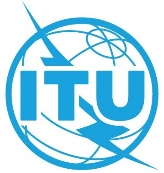 SÉANCE PLÉNIÈREAddendum 7 au
Document 37-F16 septembre 2021Original: anglaisAdministrations des pays membres de la Télécommunauté Asie-PacifiqueAdministrations des pays membres de la Télécommunauté Asie-PacifiqueProposition de suppression de la résolution 45Proposition de suppression de la résolution 45Résumé:Compte tenu de la révision de la Résolution 22 de l'AMNT, la Résolution 45 de l'AMNT n'est plus nécessaire.Compte tenu de la révision de la Résolution 22 de l'AMNT, la Résolution 45 de l'AMNT n'est plus nécessaire.Contact:M. Masanori Kondo
Secrétaire général
Télécommunauté Asie-PacifiqueTél.:	+66 2 5730044
Télécopie:	+66 2 5737479
Courriel:	aptwtsa@apt.int